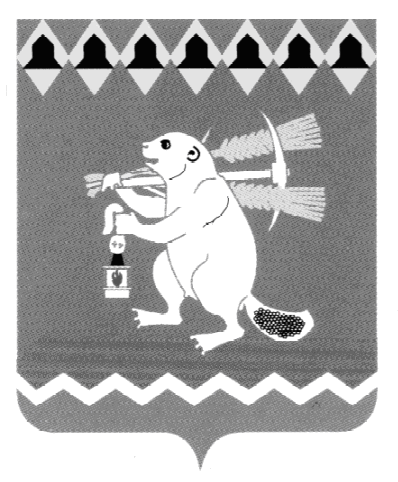 Администрация Артемовского городского округа ПОСТАНОВЛЕНИЕот 15.05.2020                                                                                              № 496-ПАО внесении изменений в перечень муниципальных (государственных) услуг, которые являются необходимыми и обязательными для предоставления на территории Артемовского городского округа и подлежат переводу в электронный видВ связи с необходимостью внесения изменений в перечень муниципальных (государственных) услуг, которые являются необходимыми и обязательными для предоставления на территории Артемовского городского округа и подлежат переводу в электронный вид, в соответствии Федеральными законами от 27 июля 2010 года № 210-ФЗ «Об организации предоставления государственных и муниципальных услуг», от 06 октября 2003 года № 131-ФЗ «Об общих принципах самоуправления в Российской Федерации, принимая во внимание пункт 5 главы III Протокола от 30.12.2019 № 155 заседания комиссии по повышению качества предоставления государственных и муниципальных услуг, а также осуществления государственного контроля (надзора) и муниципального контроля в Свердловской области в режиме видеоконференции с муниципальными образованиями, расположенными на территории Свердловской области, от 11 декабря 2019 года, письмо Министерства социальной политики Свердловской области от 16.03.2020           № 07-12-19/2076,  руководствуясь статьями 30, 31 Устава Артемовского городского округа,ПОСТАНОВЛЯЮ:Внести в перечень муниципальных (государственных) услуг, которые являются необходимыми и обязательными для предоставления на территории Артемовского городского округа и подлежат переводу в электронный вид, утвержденный постановлением Администрации Артемовского городского округа от 17.08.2018 № 869-ПА, с изменениями, внесенными постановлениями Администрации Артемовского городского округа от 26.11.2018 № 1278-ПА, от 08.02.2019 № 130-ПА, от 28.05.2019,             № 586-ПА, от 19.07.2019 № 799-ПА, от 11.09.2019 № 1017-ПА, от 16.12.2019  № 1454-ПА, от 14.02.2020 № 174-ПА, от 13.03.2020 № 263-ПА, от 14.04.2020   № 371-ПА  (далее – Перечень)  следующие изменения:1.1. строки 7, 8, 62, 68 Перечня изложить в следующей редакции:2. Постановление опубликовать в газете «Артемовский рабочий», разместить на Официальном портале правовой информации Артемовского городского округа (www.артемовский-право.рф), на официальном сайте Артемовского городского округа в информационно-телекоммуникационной сети «Интернет».3. Контроль за исполнением постановления возложить на первого заместителя главы Администрации Артемовского городского округа      Черемных Н.А.Глава Артемовского городского округа                                      А.В. Самочернов7Предоставление отдельным категориям граждан компенсаций расходов на оплату жилого помещения и коммунальных услугМуниципальное бюджетное учреждение Артемовского городского округа «Центр по расчету и выплате субсидий»8Предоставление гражданам субсидий на оплату жилого помещения и коммунальных услугМуниципальное казенное учреждение Артемовского городского округа «Центр по расчету и выплате субсидий»62Выдача уведомления о соответствии (несоответствии) указанных в уведомлении о планируемом строительстве объекта индивидуального жилищного строительства или садового дома параметрам и допустимости размещения объекта индивидуального жилищного строительства или садового дома на земельном участкеКомитет по архитектуре и градостроительству Артемовского городского округа68Предоставление путевок в организации отдыха детей и их оздоровления в учебное время (за исключением детей-сирот и детей, оставшихся без попечения родителей, детей, находящихся в трудной жизненной ситуации)Управление образования Артемовского городского округа